Smutný příběh o malé panenceMůj příběh začíná smutně. Loni na jaře v nedožitých 89 letech zemřela moje prababička.  Moje mamka a babička - její vnučka a dcera, měly nelehký úkol postarat se o její věci. Dlouho se jim do toho nechtělo, ale rozhodly se většinu věcí věnovat charitě. Šel jsem jim také pomoc, zatím co maminka s babičkou třídily oblečení, mě zaujala skleněná vitrína se spoustou drobných předmětů a začal jsem se ptát, " Čí je ta fotografie a co znamená  to datum?" Maminka odpovídá, že na fotografii je můj praděda, prababičky manžel a  datum je den, kdy zemřel při dopravní nehodě. Na posteli sedí starý plyšový medvídek." Mami  co ten medvěd, proč nemá očíčko? Maminka vzpomíná, "Na toho medvídka si pamatuji, vždy seděl u babičky na posteli a když jsme s Honzou( její bratr) k babičce přišli na návštěvu, tak jsme  si s ním hráli ,jednou mu upadlo očičko, dlouho  jsme ho hledali, ale nenašli, proto se medvídka nikdy nepodařilo opravit." Medvídka dostala má babička těsně po svém narození, takže někdy v roce 1952.Ve skříni pod oblečením nacházíme krabici s krásnou panenkou. Ta mě zaujme na první pohled." Babi to byla tvoje panenka?" ptám se." Ne, tahle panenka patřila mé mamince, tvé  prababičce"odpoví babička a vypráví zajímavý příběh:" Prababička, když byla ještě malou holčičkou strašně toužila po takovéhle panence, ale protože její rodiče neměli moc peněz a taková panenka byla příliš drahá, nemohli si dovolit jí koupit. Ale prababička po ní stále moc toužila. Když se v Praze, učila švadlenou, tak si za svoji první výplatu tuhle panenku koupila, to bylo asi v roce 1939.S panenkou si nikdo nikdy nehrál, prababička jí neustále ukrývala, nejprve před svým otcem, protože se bála, aby jí panenku neprodal a nekoupil si za peníze cigarety, tak jak to již udělal s jinou maličkou panenkou oblečenou v kroji, kterou měla jako malá holčička".Panenka ukrytá v krabici přečkala druhou světovou válku. Moje babička od prababičky měla hodně panenek, ale s touto jedinou si ani ona nikdy hrát nesměla. Je to takový smutný příběh o krásné panence, se kterou si nikdy žádná holčička nehrála.  Ve skříni  ještě nacházíme staré fotografie ke kterým  maminka nebo babička vždy ví proč vznikly nebo kdo je na nich.  Na úplném dně je  zajímavá kniha vázaná v kůži. Je to vojenský deník mého prapradědy, o kterém nic neví maminka ani babička. Vyprávění o starých věcech se mi velmi líbilo,i když příběhy nejsou ničím zvláštní, tak i přesto jsou pro mě velmi cenné, protože je to historie naší rodiny. Mám tedy úkol, přečíst  vojenský deník a pokusit se zjistit víc. 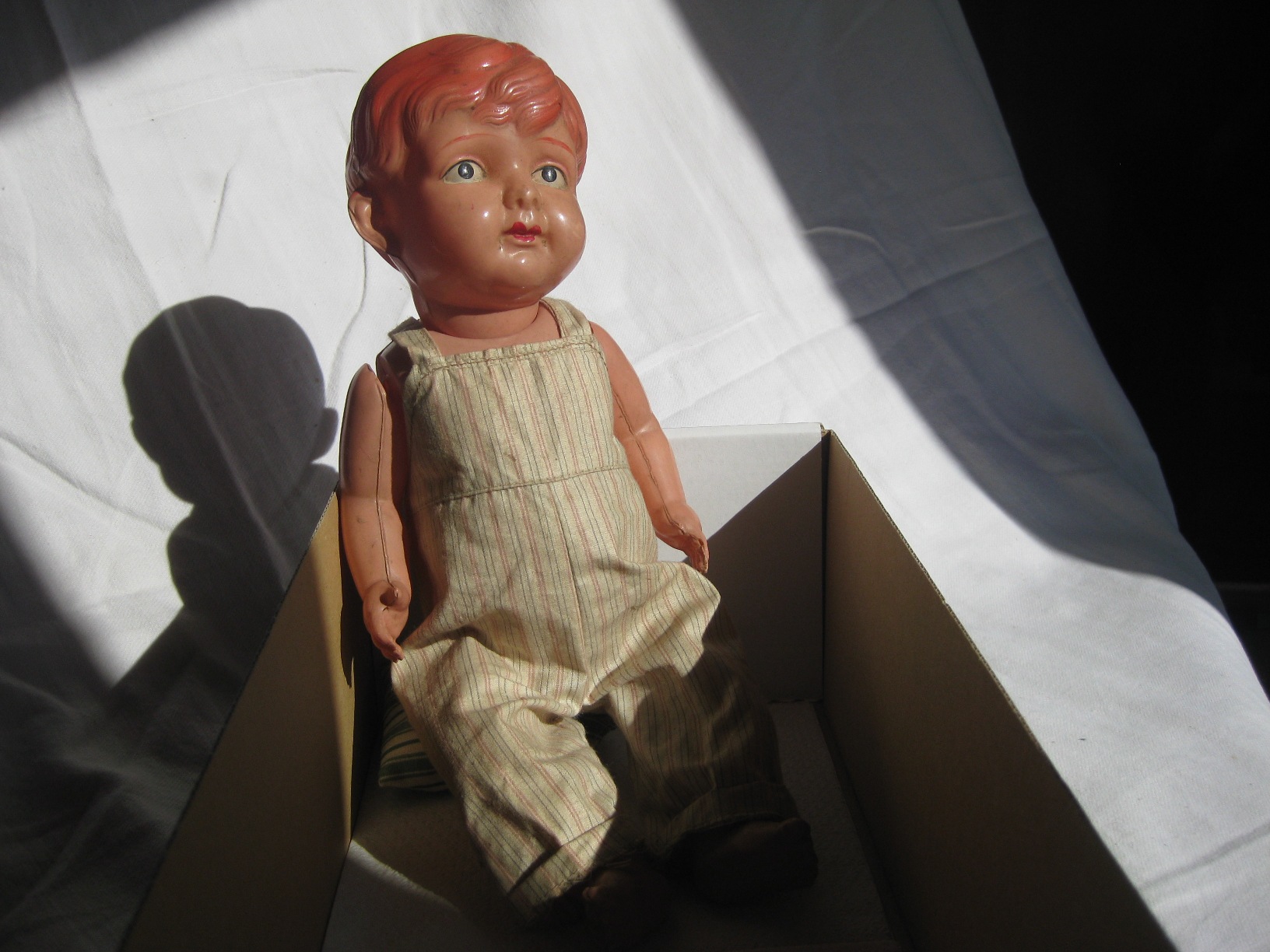 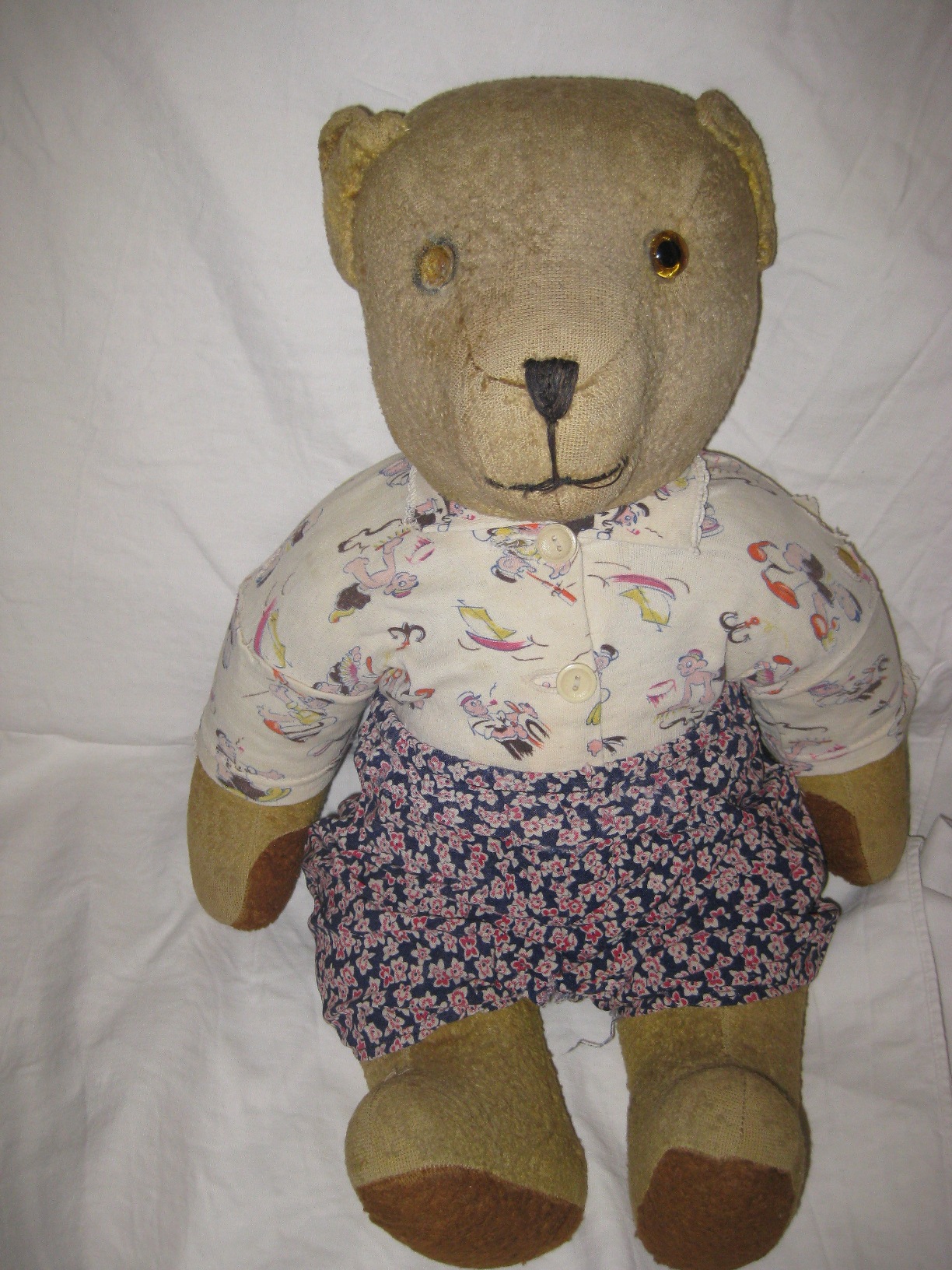 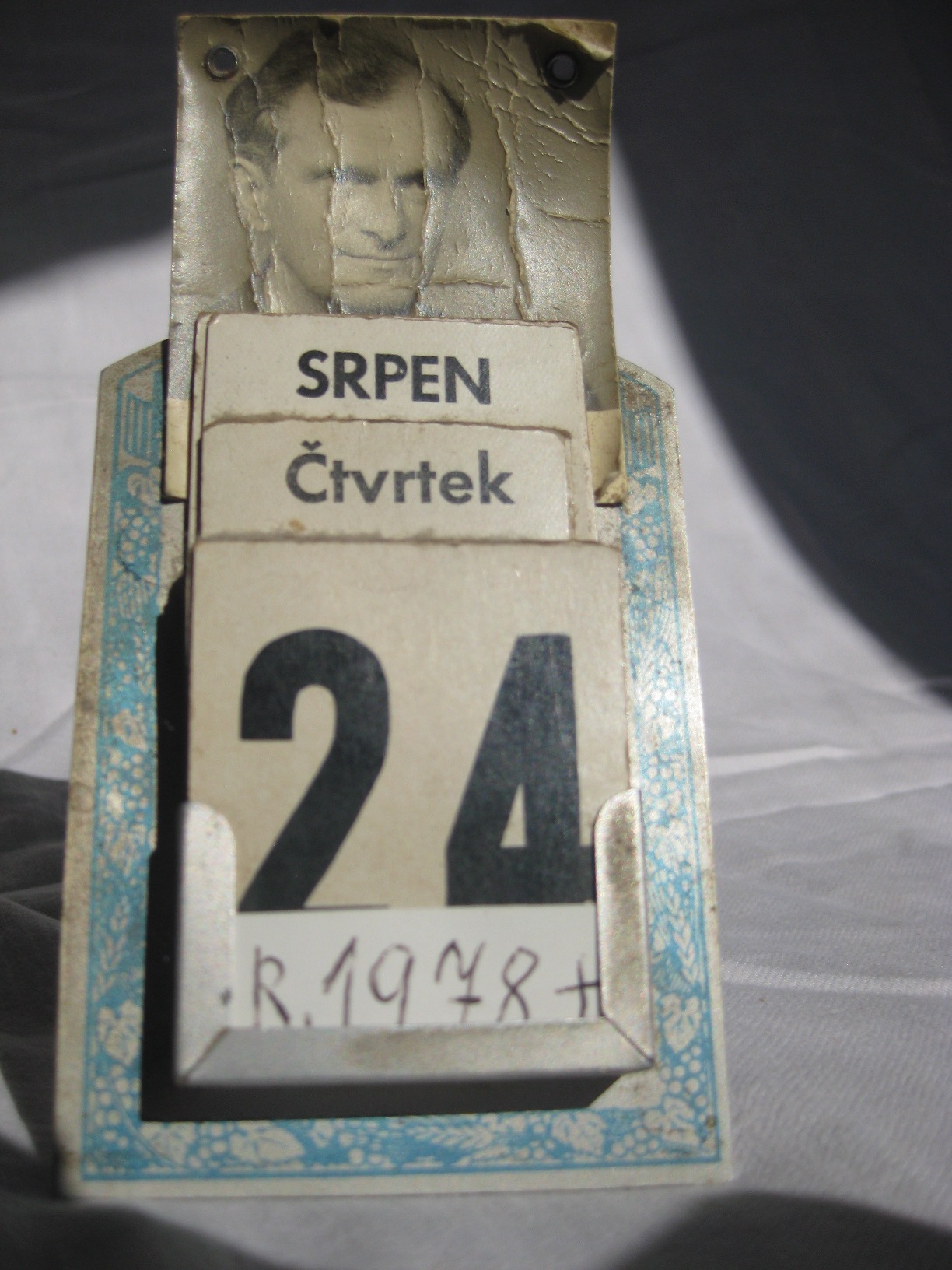 